Plan d’accès Stade d’athlétisme Cesson Sévigné :Stade municipal Roger Belliard1C Boulevard de Dézerseul – 35510 Cesson-Sévigné 
Transports en commun : Bus N°C6 (arrêt « Cesson Collège »)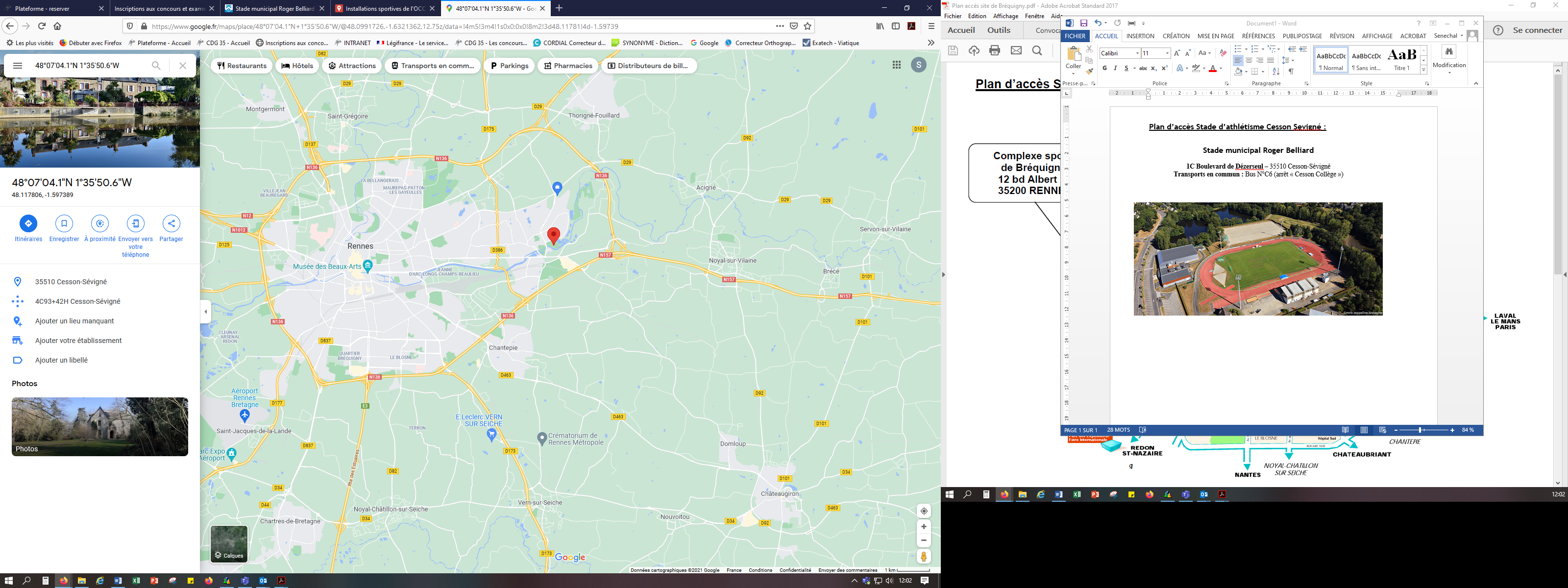 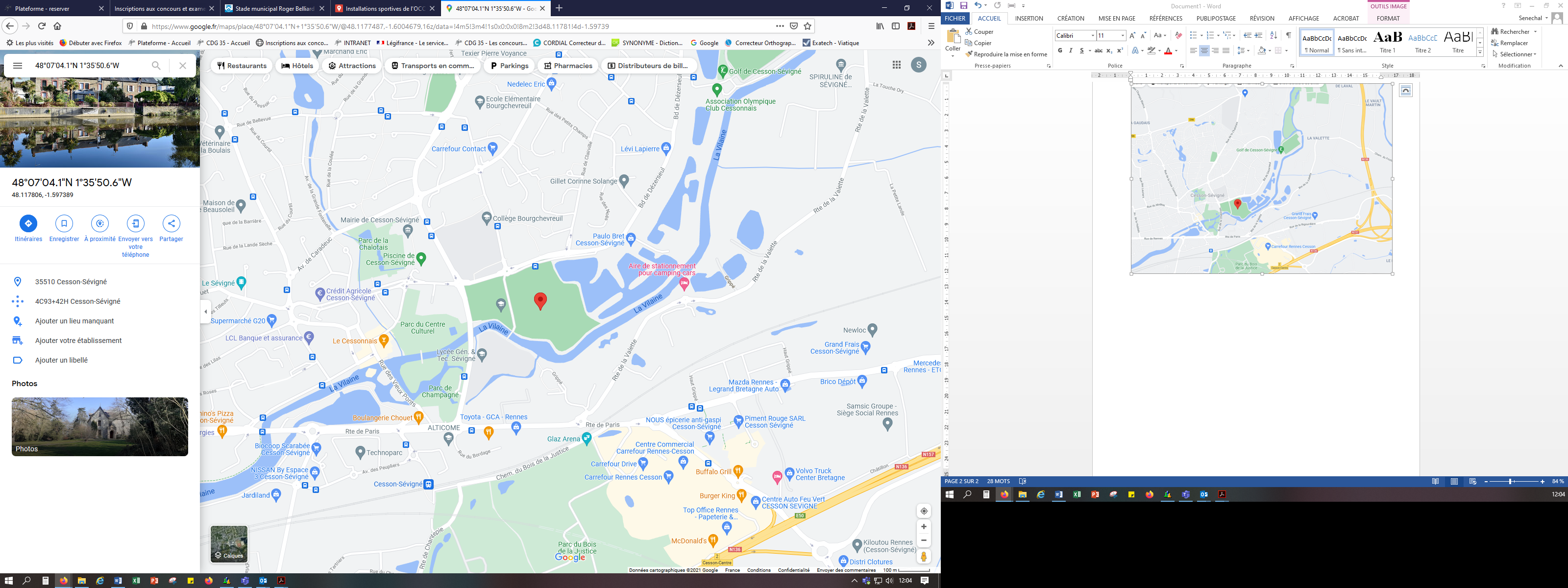 